SM/LRFriday 10th May 2019Dear Parents/CarersThe Children’s Champion - Hendrie Family Award At a meeting in the Crown Inn Hall on the 6th of May 1864, the burgh of Galston was established by the householders of the town. One of the main proposers of this act, was a banker by the name of Mr John Hendrie. With this in mind the Hendrie family, who still live and work within the Galston area, have donated a fund for the establishment of a prize for the pupils of Galston Primary School. This is to encourage the children to promote Galston and help their fellow pupils and members of the community, wherever possible.  We are once again seeking nominations for children who you feel are or may have been, an active member of a youth group or club and been a good ambassador. Alternatively someone who has been involved in community initiatives i.e. a litter pick, gardening etc. or someone who has helped and supported other children to feel included and safe. Nomination forms are available from the school office and on the school website, which can be accessed using the link below.  https://blogs.glowscotland.org.uk/ea/GalstonPrimarySchool/We would encourage you or any member of the community group you are involved in to complete a nomination form for any child you feel is deserving and hand it into the school office by Monday 3rd June 2019. The award will presented to one child during the Prize Giving on Thursday 20th June. The award to be given to a child who has acted in a way that ensures one or more of the articles from the UN Convention on the Rights of the Child are promoted within the school and/or the wider community of Galston. The Children’s Champion will receive the Hendrie Family Trophy, a gift voucher and a small monetary award to be spent on something of the winner’s choosing which further benefits the children of the school and/or the community.The Children’s Champion - Hendrie Family Award 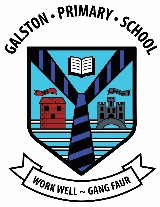 Nomination FormName of Child:Class:Person/Group making nomination: Please outline why you feel the child deserves to be nominated: (Please continue over if required) Does the child know you have made this nomination?      YES/ NO Signature: Date: